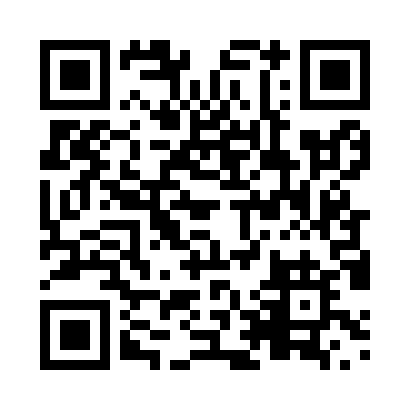 Prayer times for Churchbridge, Saskatchewan, CanadaWed 1 May 2024 - Fri 31 May 2024High Latitude Method: Angle Based RulePrayer Calculation Method: Islamic Society of North AmericaAsar Calculation Method: HanafiPrayer times provided by https://www.salahtimes.comDateDayFajrSunriseDhuhrAsrMaghribIsha1Wed3:265:2012:455:518:1010:052Thu3:235:1812:445:528:1210:073Fri3:205:1612:445:538:1310:104Sat3:185:1512:445:548:1510:125Sun3:155:1312:445:558:1610:156Mon3:125:1112:445:568:1810:187Tue3:095:1012:445:578:1910:208Wed3:075:0812:445:588:2110:239Thu3:045:0612:445:598:2310:2610Fri3:015:0512:446:008:2410:2811Sat2:585:0312:446:018:2610:3112Sun2:555:0212:446:028:2710:3413Mon2:535:0012:446:038:2910:3614Tue2:514:5912:446:038:3010:3715Wed2:514:5712:446:048:3110:3816Thu2:504:5612:446:058:3310:3917Fri2:494:5412:446:068:3410:3918Sat2:494:5312:446:078:3610:4019Sun2:484:5212:446:088:3710:4120Mon2:474:5012:446:098:3910:4221Tue2:474:4912:446:098:4010:4222Wed2:464:4812:446:108:4110:4323Thu2:464:4712:446:118:4210:4424Fri2:454:4612:456:128:4410:4425Sat2:454:4512:456:128:4510:4526Sun2:444:4412:456:138:4610:4627Mon2:444:4312:456:148:4710:4628Tue2:444:4212:456:158:4910:4729Wed2:434:4112:456:158:5010:4830Thu2:434:4012:456:168:5110:4831Fri2:424:3912:456:178:5210:49